(A=0, S=29)Vice-Chair
Bates, Patricia C.

Members
Bradford, Steven
Jones, Brian W.
Laird, John
Wieckowski, Bob
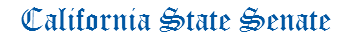 APPROPRIATIONS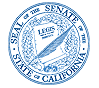 ANTHONY PORTANTINO CHAIRStaff Director
Mark McKenzie

Principal Consultant
Ashley Ames
Lenin Del Castillo
Robert Ingenito
Samantha Lui
Shaun Naidu
Janelle Miyashiro

Committee Assistant
Jennifer Douglas
State Capitol, Room 2206
(916) 651-4101
AGENDAMonday, March 22, 2021 
9 a.m. -- John L. Burton Hearing Room (4203)AGENDAMonday, March 22, 2021 
9 a.m. -- John L. Burton Hearing Room (4203)AGENDAMonday, March 22, 2021 
9 a.m. -- John L. Burton Hearing Room (4203)MEASURES TO BE HEARD IN FILE ORDERSB 19GlazerWine growers: tasting rooms.SB 41UmbergPrivacy: genetic testing companies. (Urgency)SB 56DurazoMedi-Cal: eligibility.SB 61HurtadoWorkforce training programs: supportive services.SB 64LeyvaMobilehome parks: emergency relief: coronavirus (COVID-19). (Urgency)SB 205LeyvaSchool and community college employees: absences due to illness or accident.SB 215LeyvaDNA evidence.SB 309LeyvaSchool finance: college readiness: grants and notification. SB 566LeyvaPublic postsecondary education: California State University: support staff employees: merit salary adjustments.SB 97RothPupil health: type 1 diabetes information: parent notification.SB 98McGuirePublic peace: media access.SB 285McGuireCalifornia Tourism Recovery Act.SB 101NielsenDepartment of Motor Vehicles: records: confidentiality.SB 109DoddOffice of Emergency Services: Office of Wildfire Technology Research and Development.SB 216DoddContractors: workers’ compensation insurance: mandatory coverage.SB 208DahleSierra Nevada Conservancy: Sierra Nevada Region: subregion: definitions: annual report.SB 230PortantinoState Water Resources Control Board: Constituents of Emerging Concern Program.SB 237PortantinoSpecial education: dyslexia risk screening.SB 267HertzbergProperty taxation: active solar energy systems: partnership flip transactions. (Tax Levy)SB 284SternWorkers’ compensation: firefighters and peace officers: post-traumatic stress.SB 291SternAdvisory Commission on Special Education: pupil advisory council.SB 305JonesPolitical Reform Act of 1974: electronic filing. (Urgency)SB 316EggmanMedi-Cal: federally qualified health centers and rural health clinics.SB 322LairdGrazing land: California Conservation Ranching Incentive Program.SB 426RubioMunicipal separate storm sewer systems: financial capability analysis.SB 462BorgeasDisaster relief: Creek Fire: allocation to local agencies. SB 502AllenHazardous materials: green chemistry: consumer products.SB 503BeckerVoting: ballots and signature verification. SB 543LimónState agencies: nonprofit liaison.